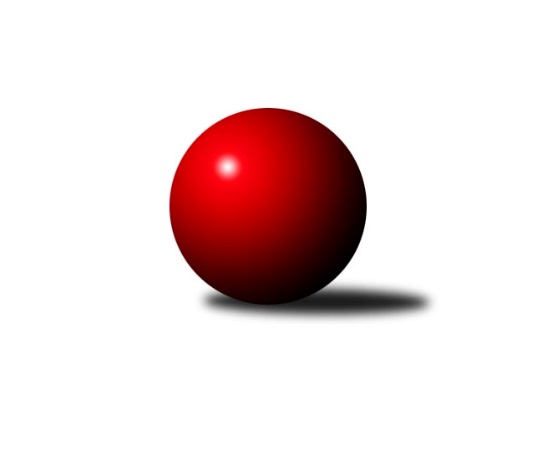 Č.2Ročník 2013/2014	12.5.2024 1. KLM 2013/2014Statistika 2. kolaTabulka družstev:		družstvo	záp	výh	rem	proh	skore	sety	průměr	body	plné	dorážka	chyby	1.	KK Slavoj Praha	2	2	0	0	14.0 : 2.0 	(34.0 : 14.0)	3410	4	2241	1169	13.5	2.	TJ Sokol Husovice	2	2	0	0	13.0 : 3.0 	(32.0 : 16.0)	3455	4	2239	1216	11.5	3.	KK Moravská Slávia Brno ˝A˝	2	1	0	1	9.0 : 7.0 	(27.0 : 21.0)	3416	2	2227	1189	12.5	4.	TJ Třebíč	2	1	0	1	9.0 : 7.0 	(22.0 : 26.0)	3343	2	2215	1128	19	5.	TJ Sokol Kolín	2	1	0	1	8.5 : 7.5 	(22.5 : 25.5)	3365	2	2235	1131	15	6.	TJ Centropen Dačice	2	1	0	1	8.0 : 8.0 	(26.0 : 22.0)	3358	2	2216	1142	20.5	7.	TJ Sokol KARE Luhačovice˝A˝	2	1	0	1	7.0 : 9.0 	(22.5 : 25.5)	3414	2	2234	1180	18.5	8.	TJ Spartak Přerov˝A˝	2	1	0	1	6.0 : 10.0 	(21.0 : 27.0)	3342	2	2173	1169	17	9.	TJ Valašské Meziříčí	2	1	0	1	6.0 : 10.0 	(19.0 : 29.0)	3354	2	2195	1160	16	10.	SKK Rokycany	2	0	1	1	6.5 : 9.5 	(27.0 : 21.0)	3458	1	2238	1220	13.5	11.	SKK  Náchod	2	0	1	1	5.0 : 11.0 	(18.0 : 30.0)	3484	1	2281	1204	12	12.	TJ Jiskra Kovářská	2	0	0	2	4.0 : 12.0 	(17.0 : 31.0)	3283	0	2174	1110	18.5Tabulka doma:		družstvo	záp	výh	rem	proh	skore	sety	průměr	body	maximum	minimum	1.	TJ Sokol Husovice	2	2	0	0	13.0 : 3.0 	(32.0 : 16.0)	3455	4	3456	3454	2.	KK Moravská Slávia Brno ˝A˝	1	1	0	0	7.0 : 1.0 	(17.0 : 7.0)	3522	2	3522	3522	3.	KK Slavoj Praha	1	1	0	0	7.0 : 1.0 	(16.0 : 8.0)	3358	2	3358	3358	4.	TJ Třebíč	1	1	0	0	6.0 : 2.0 	(13.0 : 11.0)	3469	2	3469	3469	5.	TJ Sokol Kolín	1	1	0	0	5.5 : 2.5 	(10.0 : 14.0)	3346	2	3346	3346	6.	TJ Centropen Dačice	1	1	0	0	5.0 : 3.0 	(15.0 : 9.0)	3345	2	3345	3345	7.	TJ Spartak Přerov˝A˝	1	1	0	0	5.0 : 3.0 	(13.0 : 11.0)	3484	2	3484	3484	8.	TJ Valašské Meziříčí	1	1	0	0	5.0 : 3.0 	(13.0 : 11.0)	3428	2	3428	3428	9.	TJ Sokol KARE Luhačovice˝A˝	1	1	0	0	5.0 : 3.0 	(11.5 : 12.5)	3431	2	3431	3431	10.	SKK Rokycany	1	0	1	0	4.0 : 4.0 	(13.0 : 11.0)	3602	1	3602	3602	11.	SKK  Náchod	0	0	0	0	0.0 : 0.0 	(0.0 : 0.0)	0	0	0	0	12.	TJ Jiskra Kovářská	1	0	0	1	1.0 : 7.0 	(6.0 : 18.0)	3192	0	3192	3192Tabulka venku:		družstvo	záp	výh	rem	proh	skore	sety	průměr	body	maximum	minimum	1.	KK Slavoj Praha	1	1	0	0	7.0 : 1.0 	(18.0 : 6.0)	3461	2	3461	3461	2.	SKK  Náchod	2	0	1	1	5.0 : 11.0 	(18.0 : 30.0)	3484	1	3604	3364	3.	TJ Sokol Husovice	0	0	0	0	0.0 : 0.0 	(0.0 : 0.0)	0	0	0	0	4.	TJ Sokol Kolín	1	0	0	1	3.0 : 5.0 	(12.5 : 11.5)	3384	0	3384	3384	5.	TJ Jiskra Kovářská	1	0	0	1	3.0 : 5.0 	(11.0 : 13.0)	3374	0	3374	3374	6.	TJ Centropen Dačice	1	0	0	1	3.0 : 5.0 	(11.0 : 13.0)	3370	0	3370	3370	7.	TJ Třebíč	1	0	0	1	3.0 : 5.0 	(9.0 : 15.0)	3216	0	3216	3216	8.	SKK Rokycany	1	0	0	1	2.5 : 5.5 	(14.0 : 10.0)	3313	0	3313	3313	9.	TJ Sokol KARE Luhačovice˝A˝	1	0	0	1	2.0 : 6.0 	(11.0 : 13.0)	3396	0	3396	3396	10.	KK Moravská Slávia Brno ˝A˝	1	0	0	1	2.0 : 6.0 	(10.0 : 14.0)	3309	0	3309	3309	11.	TJ Spartak Přerov˝A˝	1	0	0	1	1.0 : 7.0 	(8.0 : 16.0)	3199	0	3199	3199	12.	TJ Valašské Meziříčí	1	0	0	1	1.0 : 7.0 	(6.0 : 18.0)	3280	0	3280	3280Tabulka podzimní části:		družstvo	záp	výh	rem	proh	skore	sety	průměr	body	doma	venku	1.	KK Slavoj Praha	2	2	0	0	14.0 : 2.0 	(34.0 : 14.0)	3410	4 	1 	0 	0 	1 	0 	0	2.	TJ Sokol Husovice	2	2	0	0	13.0 : 3.0 	(32.0 : 16.0)	3455	4 	2 	0 	0 	0 	0 	0	3.	KK Moravská Slávia Brno ˝A˝	2	1	0	1	9.0 : 7.0 	(27.0 : 21.0)	3416	2 	1 	0 	0 	0 	0 	1	4.	TJ Třebíč	2	1	0	1	9.0 : 7.0 	(22.0 : 26.0)	3343	2 	1 	0 	0 	0 	0 	1	5.	TJ Sokol Kolín	2	1	0	1	8.5 : 7.5 	(22.5 : 25.5)	3365	2 	1 	0 	0 	0 	0 	1	6.	TJ Centropen Dačice	2	1	0	1	8.0 : 8.0 	(26.0 : 22.0)	3358	2 	1 	0 	0 	0 	0 	1	7.	TJ Sokol KARE Luhačovice˝A˝	2	1	0	1	7.0 : 9.0 	(22.5 : 25.5)	3414	2 	1 	0 	0 	0 	0 	1	8.	TJ Spartak Přerov˝A˝	2	1	0	1	6.0 : 10.0 	(21.0 : 27.0)	3342	2 	1 	0 	0 	0 	0 	1	9.	TJ Valašské Meziříčí	2	1	0	1	6.0 : 10.0 	(19.0 : 29.0)	3354	2 	1 	0 	0 	0 	0 	1	10.	SKK Rokycany	2	0	1	1	6.5 : 9.5 	(27.0 : 21.0)	3458	1 	0 	1 	0 	0 	0 	1	11.	SKK  Náchod	2	0	1	1	5.0 : 11.0 	(18.0 : 30.0)	3484	1 	0 	0 	0 	0 	1 	1	12.	TJ Jiskra Kovářská	2	0	0	2	4.0 : 12.0 	(17.0 : 31.0)	3283	0 	0 	0 	1 	0 	0 	1Tabulka jarní části:		družstvo	záp	výh	rem	proh	skore	sety	průměr	body	doma	venku	1.	TJ Centropen Dačice	0	0	0	0	0.0 : 0.0 	(0.0 : 0.0)	0	0 	0 	0 	0 	0 	0 	0 	2.	TJ Jiskra Kovářská	0	0	0	0	0.0 : 0.0 	(0.0 : 0.0)	0	0 	0 	0 	0 	0 	0 	0 	3.	KK Slavoj Praha	0	0	0	0	0.0 : 0.0 	(0.0 : 0.0)	0	0 	0 	0 	0 	0 	0 	0 	4.	TJ Sokol Kolín	0	0	0	0	0.0 : 0.0 	(0.0 : 0.0)	0	0 	0 	0 	0 	0 	0 	0 	5.	SKK Rokycany	0	0	0	0	0.0 : 0.0 	(0.0 : 0.0)	0	0 	0 	0 	0 	0 	0 	0 	6.	TJ Sokol KARE Luhačovice˝A˝	0	0	0	0	0.0 : 0.0 	(0.0 : 0.0)	0	0 	0 	0 	0 	0 	0 	0 	7.	TJ Spartak Přerov˝A˝	0	0	0	0	0.0 : 0.0 	(0.0 : 0.0)	0	0 	0 	0 	0 	0 	0 	0 	8.	TJ Třebíč	0	0	0	0	0.0 : 0.0 	(0.0 : 0.0)	0	0 	0 	0 	0 	0 	0 	0 	9.	TJ Valašské Meziříčí	0	0	0	0	0.0 : 0.0 	(0.0 : 0.0)	0	0 	0 	0 	0 	0 	0 	0 	10.	SKK  Náchod	0	0	0	0	0.0 : 0.0 	(0.0 : 0.0)	0	0 	0 	0 	0 	0 	0 	0 	11.	TJ Sokol Husovice	0	0	0	0	0.0 : 0.0 	(0.0 : 0.0)	0	0 	0 	0 	0 	0 	0 	0 	12.	KK Moravská Slávia Brno ˝A˝	0	0	0	0	0.0 : 0.0 	(0.0 : 0.0)	0	0 	0 	0 	0 	0 	0 	0 Zisk bodů pro družstvo:		jméno hráče	družstvo	body	zápasy	v %	dílčí body	sety	v %	1.	Zdeněk Vymazal 	TJ Sokol Husovice 	2	/	2	(100%)	8	/	8	(100%)	2.	Zdeněk Gartus 	KK Slavoj Praha 	2	/	2	(100%)	7	/	8	(88%)	3.	Anton Stašák 	KK Slavoj Praha 	2	/	2	(100%)	7	/	8	(88%)	4.	Petr Žahourek 	TJ Centropen Dačice 	2	/	2	(100%)	7	/	8	(88%)	5.	Václav Mazur 	TJ Spartak Přerov˝A˝ 	2	/	2	(100%)	7	/	8	(88%)	6.	Jiří Bartoníček 	KK Slavoj Praha 	2	/	2	(100%)	6	/	8	(75%)	7.	Martin Kovář 	SKK  Náchod 	2	/	2	(100%)	6	/	8	(75%)	8.	David Junek 	TJ Jiskra Kovářská 	2	/	2	(100%)	6	/	8	(75%)	9.	Milan Klika 	KK Moravská Slávia Brno ˝A˝ 	2	/	2	(100%)	6	/	8	(75%)	10.	Jiří Axman ml. ml.	TJ Sokol Husovice 	2	/	2	(100%)	6	/	8	(75%)	11.	Robert Pevný 	TJ Třebíč 	2	/	2	(100%)	6	/	8	(75%)	12.	Jiří Mrlík 	TJ Sokol KARE Luhačovice˝A˝ 	2	/	2	(100%)	6	/	8	(75%)	13.	Milan Kabelka 	TJ Centropen Dačice 	2	/	2	(100%)	5.5	/	8	(69%)	14.	Milan Blecha 	TJ Centropen Dačice 	2	/	2	(100%)	5.5	/	8	(69%)	15.	Jiří Němec 	TJ Sokol Kolín  	2	/	2	(100%)	5	/	8	(63%)	16.	Dušan Ryba 	TJ Sokol Husovice 	2	/	2	(100%)	5	/	8	(63%)	17.	Petr Pavlík 	KK Slavoj Praha 	2	/	2	(100%)	5	/	8	(63%)	18.	Jan Endršt 	SKK Rokycany 	2	/	2	(100%)	5	/	8	(63%)	19.	Filip Dejda 	TJ Sokol Kolín  	2	/	2	(100%)	4.5	/	8	(56%)	20.	Radim Metelka 	TJ Valašské Meziříčí 	2	/	2	(100%)	4	/	8	(50%)	21.	Václav Rypel 	TJ Třebíč 	2	/	2	(100%)	4	/	8	(50%)	22.	Michal Pytlík 	SKK Rokycany 	1.5	/	2	(75%)	4	/	8	(50%)	23.	Miroslav Milan 	KK Moravská Slávia Brno ˝A˝ 	1	/	1	(100%)	4	/	4	(100%)	24.	Martin Fűrst 	SKK Rokycany 	1	/	1	(100%)	4	/	4	(100%)	25.	Stanislav Březina 	KK Slavoj Praha 	1	/	1	(100%)	4	/	4	(100%)	26.	Petr Března 	TJ Třebíč 	1	/	1	(100%)	4	/	4	(100%)	27.	Pavel Kubálek 	TJ Sokol KARE Luhačovice˝A˝ 	1	/	1	(100%)	3	/	4	(75%)	28.	Štěpán Večerka 	KK Moravská Slávia Brno ˝A˝ 	1	/	1	(100%)	3	/	4	(75%)	29.	Michal Šimek 	TJ Sokol Husovice 	1	/	1	(100%)	3	/	4	(75%)	30.	Martin Kozel st.	KK Slavoj Praha 	1	/	1	(100%)	3	/	4	(75%)	31.	Pavel Palian 	KK Moravská Slávia Brno ˝A˝ 	1	/	1	(100%)	2	/	4	(50%)	32.	Martin Švorba 	TJ Sokol Kolín  	1	/	1	(100%)	2	/	4	(50%)	33.	Rostislav Gorecký 	TJ Sokol KARE Luhačovice˝A˝ 	1	/	2	(50%)	5.5	/	8	(69%)	34.	Ondřej Topič 	TJ Spartak Přerov˝A˝ 	1	/	2	(50%)	5	/	8	(63%)	35.	Vladimír Výrek 	TJ Valašské Meziříčí 	1	/	2	(50%)	5	/	8	(63%)	36.	Jiří Radil 	TJ Sokol Husovice 	1	/	2	(50%)	5	/	8	(63%)	37.	Petr Mika 	KK Moravská Slávia Brno ˝A˝ 	1	/	2	(50%)	5	/	8	(63%)	38.	Pavel Honsa 	SKK Rokycany 	1	/	2	(50%)	5	/	8	(63%)	39.	Dalibor Tuček 	TJ Valašské Meziříčí 	1	/	2	(50%)	5	/	8	(63%)	40.	Roman Weiss 	TJ Sokol Kolín  	1	/	2	(50%)	5	/	8	(63%)	41.	Petr Dobeš ml.	TJ Třebíč 	1	/	2	(50%)	4	/	8	(50%)	42.	Zdeněk Vránek 	KK Moravská Slávia Brno ˝A˝ 	1	/	2	(50%)	4	/	8	(50%)	43.	Libor Škoula 	TJ Sokol Husovice 	1	/	2	(50%)	4	/	8	(50%)	44.	Vojtěch Špelina 	SKK Rokycany 	1	/	2	(50%)	4	/	8	(50%)	45.	Vlastimil Zeman ml. ml.	TJ Jiskra Kovářská 	1	/	2	(50%)	4	/	8	(50%)	46.	Daniel Neumann 	SKK  Náchod 	1	/	2	(50%)	4	/	8	(50%)	47.	Kamil Nestrojil 	TJ Třebíč 	1	/	2	(50%)	3.5	/	8	(44%)	48.	Michal Markus 	TJ Sokol KARE Luhačovice˝A˝ 	1	/	2	(50%)	3	/	8	(38%)	49.	Jiří Hendrych 	TJ Spartak Přerov˝A˝ 	1	/	2	(50%)	3	/	8	(38%)	50.	Martin Pejčoch 	TJ Jiskra Kovářská 	1	/	2	(50%)	2	/	8	(25%)	51.	Jaroslav Šatník 	TJ Sokol Kolín  	0.5	/	2	(25%)	3	/	8	(38%)	52.	Zdeněk Enžl 	SKK Rokycany 	0	/	1	(0%)	2	/	4	(50%)	53.	Michal Kellner 	KK Moravská Slávia Brno ˝A˝ 	0	/	1	(0%)	2	/	4	(50%)	54.	Ladislav Beránek 	SKK  Náchod 	0	/	1	(0%)	2	/	4	(50%)	55.	Zdeněk Říha 	SKK  Náchod 	0	/	1	(0%)	1	/	4	(25%)	56.	Roman Goldemund 	TJ Spartak Přerov˝A˝ 	0	/	1	(0%)	1	/	4	(25%)	57.	Jindřich Lauer 	TJ Sokol Kolín  	0	/	1	(0%)	1	/	4	(25%)	58.	Petr Vácha 	TJ Spartak Přerov˝A˝ 	0	/	1	(0%)	1	/	4	(25%)	59.	František Caha 	TJ Třebíč 	0	/	1	(0%)	0.5	/	4	(13%)	60.	Petr Holý 	SKK  Náchod 	0	/	1	(0%)	0	/	4	(0%)	61.	Jiří Kudláček 	TJ Sokol KARE Luhačovice˝A˝ 	0	/	1	(0%)	0	/	4	(0%)	62.	Aleš Zeman 	TJ Třebíč 	0	/	1	(0%)	0	/	4	(0%)	63.	Vlastimil Zeman st. 	TJ Jiskra Kovářská 	0	/	1	(0%)	0	/	4	(0%)	64.	Jaroslav Tejml 	TJ Jiskra Kovářská 	0	/	1	(0%)	0	/	4	(0%)	65.	Pavel Antoš 	KK Moravská Slávia Brno ˝A˝ 	0	/	1	(0%)	0	/	4	(0%)	66.	Jiří Malínek 	TJ Centropen Dačice 	0	/	2	(0%)	4	/	8	(50%)	67.	Lukáš Doubrava 	TJ Jiskra Kovářská 	0	/	2	(0%)	4	/	8	(50%)	68.	Roman Straka 	SKK  Náchod 	0	/	2	(0%)	3	/	8	(38%)	69.	Ladislav Urban 	SKK Rokycany 	0	/	2	(0%)	3	/	8	(38%)	70.	Tomáš Cabák 	TJ Valašské Meziříčí 	0	/	2	(0%)	3	/	8	(38%)	71.	Jiří Staněk 	TJ Sokol KARE Luhačovice˝A˝ 	0	/	2	(0%)	3	/	8	(38%)	72.	Jakub Pleban 	TJ Spartak Přerov˝A˝ 	0	/	2	(0%)	2	/	8	(25%)	73.	Petr Pavelka ml 	TJ Spartak Přerov˝A˝ 	0	/	2	(0%)	2	/	8	(25%)	74.	Jan Pelák 	TJ Sokol Kolín  	0	/	2	(0%)	2	/	8	(25%)	75.	Radek Polách 	TJ Sokol KARE Luhačovice˝A˝ 	0	/	2	(0%)	2	/	8	(25%)	76.	Jiří Hetych ml.	SKK  Náchod 	0	/	2	(0%)	2	/	8	(25%)	77.	Evžen Valtr 	KK Slavoj Praha 	0	/	2	(0%)	2	/	8	(25%)	78.	Vlastimil Bělíček 	TJ Valašské Meziříčí 	0	/	2	(0%)	1	/	8	(13%)	79.	Mojmír Holec 	TJ Centropen Dačice 	0	/	2	(0%)	1	/	8	(13%)Průměry na kuželnách:		kuželna	průměr	plné	dorážka	chyby	výkon na hráče	1.	SKK Rokycany, 1-4	3603	2302	1301	8.5	(600.5)	2.	KK MS Brno, 1-4	3443	2273	1170	13.0	(573.8)	3.	TJ Třebíč, 1-4	3432	2248	1184	17.0	(572.1)	4.	TJ Spartak Přerov, 1-6	3427	2238	1189	22.0	(571.2)	5.	TJ Sokol Luhačovice, 1-4	3407	2243	1164	16.5	(567.9)	6.	TJ Valašské Meziříčí, 1-4	3401	2217	1183	15.5	(566.8)	7.	TJ Sokol Husovice, 1-4	3374	2198	1176	13.5	(562.5)	8.	TJ Sparta Kutná Hora, 1-4	3329	2200	1129	15.0	(554.9)	9.	Kuželna Golf Club, 1-4	3326	2214	1112	17.0	(554.4)	10.	TJ Centropen Dačice, 1-4	3280	2185	1095	20.5	(546.8)	11.	KK Slavia Praha, 1-4	3278	2147	1131	15.5	(546.4)Nejlepší výkony na kuželnách:SKK Rokycany, 1-4SKK  Náchod	3604	1. kolo	Daniel Neumann 	SKK  Náchod	645	1. koloSKK Rokycany	3602	1. kolo	Pavel Honsa 	SKK Rokycany	634	1. kolo		. kolo	Zdeněk Říha 	SKK  Náchod	627	1. kolo		. kolo	Martin Kovář 	SKK  Náchod	614	1. kolo		. kolo	Martin Fűrst 	SKK Rokycany	609	1. kolo		. kolo	Ladislav Urban 	SKK Rokycany	594	1. kolo		. kolo	Vojtěch Špelina 	SKK Rokycany	592	1. kolo		. kolo	Jan Endršt 	SKK Rokycany	590	1. kolo		. kolo	Roman Straka 	SKK  Náchod	586	1. kolo		. kolo	Michal Pytlík 	SKK Rokycany	583	1. koloKK MS Brno, 1-4KK Moravská Slávia Brno ˝A˝	3522	2. kolo	Miroslav Milan 	KK Moravská Slávia Brno ˝A˝	634	2. koloSKK  Náchod	3364	2. kolo	Petr Mika 	KK Moravská Slávia Brno ˝A˝	623	2. kolo		. kolo	Pavel Palian 	KK Moravská Slávia Brno ˝A˝	607	2. kolo		. kolo	Roman Straka 	SKK  Náchod	582	2. kolo		. kolo	Ladislav Beránek 	SKK  Náchod	580	2. kolo		. kolo	Martin Kovář 	SKK  Náchod	580	2. kolo		. kolo	Milan Klika 	KK Moravská Slávia Brno ˝A˝	574	2. kolo		. kolo	Zdeněk Vránek 	KK Moravská Slávia Brno ˝A˝	569	2. kolo		. kolo	Petr Holý 	SKK  Náchod	554	2. kolo		. kolo	Daniel Neumann 	SKK  Náchod	547	2. koloTJ Třebíč, 1-4TJ Třebíč	3469	2. kolo	Robert Pevný 	TJ Třebíč	648	2. koloTJ Sokol KARE Luhačovice˝A˝	3396	2. kolo	Petr Března 	TJ Třebíč	603	2. kolo		. kolo	Jiří Mrlík 	TJ Sokol KARE Luhačovice˝A˝	601	2. kolo		. kolo	Kamil Nestrojil 	TJ Třebíč	597	2. kolo		. kolo	Rostislav Gorecký 	TJ Sokol KARE Luhačovice˝A˝	588	2. kolo		. kolo	Petr Dobeš ml.	TJ Třebíč	587	2. kolo		. kolo	Radek Polách 	TJ Sokol KARE Luhačovice˝A˝	572	2. kolo		. kolo	Michal Markus 	TJ Sokol KARE Luhačovice˝A˝	563	2. kolo		. kolo	Jiří Kudláček 	TJ Sokol KARE Luhačovice˝A˝	545	2. kolo		. kolo	Václav Rypel 	TJ Třebíč	545	2. koloTJ Spartak Přerov, 1-6TJ Spartak Přerov˝A˝	3484	2. kolo	Václav Mazur 	TJ Spartak Přerov˝A˝	627	2. koloTJ Centropen Dačice	3370	2. kolo	Milan Blecha 	TJ Centropen Dačice	598	2. kolo		. kolo	Ondřej Topič 	TJ Spartak Přerov˝A˝	590	2. kolo		. kolo	Roman Goldemund 	TJ Spartak Přerov˝A˝	583	2. kolo		. kolo	Petr Žahourek 	TJ Centropen Dačice	576	2. kolo		. kolo	Milan Kabelka 	TJ Centropen Dačice	574	2. kolo		. kolo	Jiří Hendrych 	TJ Spartak Přerov˝A˝	574	2. kolo		. kolo	Karel Novák 	TJ Centropen Dačice	569	2. kolo		. kolo	Jakub Pleban 	TJ Spartak Přerov˝A˝	559	2. kolo		. kolo	Jiří Malínek 	TJ Centropen Dačice	552	2. koloTJ Sokol Luhačovice, 1-4TJ Sokol KARE Luhačovice˝A˝	3431	1. kolo	Michal Markus 	TJ Sokol KARE Luhačovice˝A˝	612	1. koloTJ Sokol Kolín 	3384	1. kolo	Roman Weiss 	TJ Sokol Kolín 	601	1. kolo		. kolo	Pavel Kubálek 	TJ Sokol KARE Luhačovice˝A˝	595	1. kolo		. kolo	Jan Pelák 	TJ Sokol Kolín 	588	1. kolo		. kolo	Filip Dejda 	TJ Sokol Kolín 	587	1. kolo		. kolo	Jaroslav Šatník 	TJ Sokol Kolín 	578	1. kolo		. kolo	Jiří Mrlík 	TJ Sokol KARE Luhačovice˝A˝	575	1. kolo		. kolo	Radek Polách 	TJ Sokol KARE Luhačovice˝A˝	561	1. kolo		. kolo	Rostislav Gorecký 	TJ Sokol KARE Luhačovice˝A˝	547	1. kolo		. kolo	Jiří Němec 	TJ Sokol Kolín 	542	1. koloTJ Valašské Meziříčí, 1-4TJ Valašské Meziříčí	3428	1. kolo	Vladimír Výrek 	TJ Valašské Meziříčí	642	1. koloTJ Jiskra Kovářská	3374	1. kolo	Dalibor Tuček 	TJ Valašské Meziříčí	605	1. kolo		. kolo	David Junek 	TJ Jiskra Kovářská	588	1. kolo		. kolo	Vlastimil Zeman ml. ml.	TJ Jiskra Kovářská	571	1. kolo		. kolo	Radim Metelka 	TJ Valašské Meziříčí	567	1. kolo		. kolo	Lukáš Doubrava 	TJ Jiskra Kovářská	566	1. kolo		. kolo	Jaroslav Tejml 	TJ Jiskra Kovářská	563	1. kolo		. kolo	Martin Pejčoch 	TJ Jiskra Kovářská	551	1. kolo		. kolo	Tomáš Cabák 	TJ Valašské Meziříčí	549	1. kolo		. kolo	Vlastimil Bělíček 	TJ Valašské Meziříčí	543	1. koloTJ Sokol Husovice, 1-4TJ Sokol Husovice	3456	2. kolo	Zdeněk Vymazal 	TJ Sokol Husovice	646	1. koloTJ Sokol Husovice	3454	1. kolo	Jiří Axman ml. ml.	TJ Sokol Husovice	615	2. koloKK Moravská Slávia Brno ˝A˝	3309	1. kolo	Milan Klika 	KK Moravská Slávia Brno ˝A˝	593	1. koloTJ Valašské Meziříčí	3280	2. kolo	Libor Škoula 	TJ Sokol Husovice	591	1. kolo		. kolo	Dušan Ryba 	TJ Sokol Husovice	587	2. kolo		. kolo	Zdeněk Vymazal 	TJ Sokol Husovice	586	2. kolo		. kolo	Jiří Radil 	TJ Sokol Husovice	583	2. kolo		. kolo	Dušan Ryba 	TJ Sokol Husovice	581	1. kolo		. kolo	Jiří Radil 	TJ Sokol Husovice	580	1. kolo		. kolo	Tomáš Cabák 	TJ Valašské Meziříčí	572	2. koloTJ Sparta Kutná Hora, 1-4TJ Sokol Kolín 	3346	2. kolo	Jan Pelák 	TJ Sokol Kolín 	580	2. koloSKK Rokycany	3313	2. kolo	Vojtěch Špelina 	SKK Rokycany	576	2. kolo		. kolo	Filip Dejda 	TJ Sokol Kolín 	570	2. kolo		. kolo	Jan Endršt 	SKK Rokycany	569	2. kolo		. kolo	Jiří Němec 	TJ Sokol Kolín 	555	2. kolo		. kolo	Martin Švorba 	TJ Sokol Kolín 	551	2. kolo		. kolo	Ladislav Urban 	SKK Rokycany	548	2. kolo		. kolo	Roman Weiss 	TJ Sokol Kolín 	548	2. kolo		. kolo	Jaroslav Šatník 	TJ Sokol Kolín 	542	2. kolo		. kolo	Pavel Honsa 	SKK Rokycany	542	2. koloKuželna Golf Club, 1-4KK Slavoj Praha	3461	2. kolo	Stanislav Březina 	KK Slavoj Praha	611	2. koloTJ Jiskra Kovářská	3192	2. kolo	Petr Pavlík 	KK Slavoj Praha	599	2. kolo		. kolo	Zdeněk Gartus 	KK Slavoj Praha	594	2. kolo		. kolo	Lukáš Doubrava 	TJ Jiskra Kovářská	590	2. kolo		. kolo	Jiří Bartoníček 	KK Slavoj Praha	574	2. kolo		. kolo	Vlastimil Zeman ml. ml.	TJ Jiskra Kovářská	561	2. kolo		. kolo	Anton Stašák 	KK Slavoj Praha	556	2. kolo		. kolo	Martin Pejčoch 	TJ Jiskra Kovářská	544	2. kolo		. kolo	David Junek 	TJ Jiskra Kovářská	530	2. kolo		. kolo	Evžen Valtr 	KK Slavoj Praha	527	2. koloTJ Centropen Dačice, 1-4TJ Centropen Dačice	3345	1. kolo	Petr Žahourek 	TJ Centropen Dačice	595	1. koloTJ Třebíč	3216	1. kolo	Milan Kabelka 	TJ Centropen Dačice	572	1. kolo		. kolo	Petr Dobeš ml.	TJ Třebíč	560	1. kolo		. kolo	Václav Rypel 	TJ Třebíč	553	1. kolo		. kolo	Milan Blecha 	TJ Centropen Dačice	552	1. kolo		. kolo	Karel Novák 	TJ Centropen Dačice	546	1. kolo		. kolo	Robert Pevný 	TJ Třebíč	545	1. kolo		. kolo	Jiří Malínek 	TJ Centropen Dačice	544	1. kolo		. kolo	Mojmír Holec 	TJ Centropen Dačice	536	1. kolo		. kolo	Kamil Nestrojil 	TJ Třebíč	534	1. koloKK Slavia Praha, 1-4KK Slavoj Praha	3358	1. kolo	Anton Stašák 	KK Slavoj Praha	617	1. koloTJ Spartak Přerov˝A˝	3199	1. kolo	Zdeněk Gartus 	KK Slavoj Praha	587	1. kolo		. kolo	Petr Pavlík 	KK Slavoj Praha	571	1. kolo		. kolo	Jiří Bartoníček 	KK Slavoj Praha	557	1. kolo		. kolo	Martin Kozel st.	KK Slavoj Praha	555	1. kolo		. kolo	Petr Pavelka ml 	TJ Spartak Přerov˝A˝	551	1. kolo		. kolo	Jakub Pleban 	TJ Spartak Přerov˝A˝	547	1. kolo		. kolo	Jiří Hendrych 	TJ Spartak Přerov˝A˝	546	1. kolo		. kolo	Václav Mazur 	TJ Spartak Přerov˝A˝	530	1. kolo		. kolo	Ondřej Topič 	TJ Spartak Přerov˝A˝	518	1. koloČetnost výsledků:	7.0 : 1.0	3x	6.0 : 2.0	2x	5.5 : 2.5	1x	5.0 : 3.0	4x	4.0 : 4.0	1x	1.0 : 7.0	1x